ТЗ компрессор Технические условия Условие 1.
При включении кнопки пуск подается «1»  на (DO 1) и включает подающий насос масла, запуск основной системы производится после отработки масляного насоса 30 сек, после этого запускается основной двигатель . Основной двигатель запускается по следующему алгоритму на (DO2) подается «1»  При этом (DO3) находится в блокировке «0», по истечении 7с, на это время блокируется токовая отсечка двигателя измеряемая модулем МЭ110-224.1Т, после  7с включается (DO3) и отключается (DO2) , между выключением (DO2) и включением (DO3)  интервал 0,5с. При включении (DO2) задается условие токовой отсечки двигателя больше 510 А. Условие 2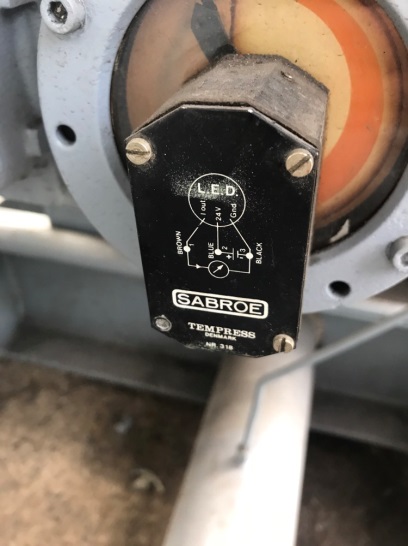 Измерения продуктивности работы компрессора производится помощью датчика с выходным сигналом 4…20 мА (AI12), и управляет клапанами Т1 (DO4) и Т2 (DO5), при включении, Т1 (DO4) закрыт до выхода компрессора на 100% мощности (20мА), что соответствует давлению 0,2 бара ,Т2 открыт, при достижении давления 0,3 бара Т1 открывается, Т2 закрывается . При этом нужно соблюдать условие возможности открытия и закрытия каждого клапана в ручном режиме. Условие 3Измерение температур масла, конденсации и температуры двигателя производится с помощью датчиков НСХ Pt100 , при этом если температура двигателя ниже 25 градусов Цельсия? запуск двигателя заблокирован и включается нагреватель масла (DO 6) , отключение которого производится при температуре 30 град Цельсия. При нагревании масла свыше 40 градусов  включается охладитель масла (DO 7), и выключается при достижении температуры ниже 40 градусов Цельсия.

Все показания давлений и температур выводятся на экран в текущем режиме кроме условий остановки компрессора, в этом случае выводится сообщений о аварии с указанием параметра.Условия остановки компрессора:Температура масла выше  68С   (AI 1)Температура конденсации выше 98С (AI 2)Давление конденсации выше 10 бар (AI 3)Температура кипения аммиака выше  -48С ( AI 4) Разница давлений масла до и после фильтра 2 бара (AI 5, AI 6)Разница температур всасывания и кипения меньше  0,5С (AI 7,AI 8)Ток двигателя выше 510 А (модуль МЭ110-224.1Т)Разница давлений всасывания и выхода больше 1,5 бара  (AI 9,AI 10)Температура двигателя больше 85С (AI 11)Технологичекие данные работы устройств.     Настройка пороговых значений информации:  Температура включения нагревателя масла  25СТемпература виключения нагревателя масла   35СТемпература включения охлаждения масла  40 СВремя открывания вентиля производительности понижения 00-0,2секповышения 00-0,1секНастройка производительности (два клапана):T oil cтепень1   65С   Т1 закрытT oil cтепень2   67С   Т2 открыт Tt1  температура конденсации  95С   Т1 закрыт Tt2  температура конденсации  97С   Т2 открытTt1  температура всасывания  - 42С  Т1 закрытTt2  температура всасывания  - 43С  Т2 открытTо1  разница температур всасывания и кипения 1,5С  Т1 закрытTо2  разница температур всасывания и кипения 0,5С  Т2 открытДвигатель 315кВтІн – 500А 
ТревогаИнформацияСтоп агрегатT oil темп. масло 65С68САI 1Т к темп.конденсации (выход компрессора)95С98СAI 2Р к давления конденсации (выход компрессора)8 бар10 барAI 3Т о Кипение амиака константа задается в контролере как постоянное значение и имеет всего два варианта  -46 и -48 (устанавливается пользователем) Δ Pol Разница давления масла  до и после фильтра1,5 бар2 барAI 5, AI6Δ to разница между температурами всасывания (входа компрессора) и кипения аммиака (константа) 1,5С0,5СAI 7,  AI 8I ток двигателя 500А510АAI 9ΔPt Разница давления всасывания (входа компрессора) и конденсации (выхода компрессора)1,0 бар1,5 барAI 10, AI 11T двигателя Температура двигателя80С85СAI 12